SUPPORT AND SUPERVISION APPROVED ACTIVITIESSUPPORT & SUPERVISION ACTIVITIES PROVIDED THROUGH EMPLOYERContent-specific coachingGrade level Meetings related to curriculum, planning and/or instructionDepartment Meetings related to curriculum, planning and/or instructionCoaching not evaluation from AdministratorCo-planning with Special Educator or El expert to address included special needs students and/or English Learners*Logistical help before and during the school year (bulletin boards, seating arrangements, materials acquisitionsParent conferencesParticipation through release time in District group/regional group (ELAC, Council for Exceptional Children)*Review/discuss test results with colleagues (CELDT) and standardized tests*SUPPORT & SUPERVISION ACTIVITIES PROVIDED BY INTERN PROGRAMSeminars (problem solving issues with students, curriculum, instruction, TPEs) offered in person, via webinar, or video conferencing mediaPeer/Faculty Support (discussion debriefing teaching ay at the start of each class)Provision of access/student memberships for participation in in District group/regional group (ELAC, Council for Exceptional Children)*SUPPORT & SUPERVISION ACTIVITIES PROVIDED BY EITHER OR BOTH THE EMPLOYER OR INTERN PROGRAMClassroom observations and coachingDemonstration Lessons and/or Co-Teaching activities with mentor, coach or program supervisor*Intern Observation of other teachers and classrooms*Email, phone (voice, text), and/or video conferencing support related to observation problem-solving, planning, curriculum and instruction.*Activities/workshops specifically addressing issues in the intern’s classroom—co-attended by Intern and support person(s)Interactive Journal (Support Supervisor and Intern)Phone/Email Support*Watching and discussing teaching videos with support person(s)Observe SDAIE/ELD lessons online or in person*Weekly planning or review of plans with EL Authorized Credential Holder*Editing work-related writing (letters to parents, announcements*Professional Literature/Research discussion groups facilitated by appropriately credentialed support person or program supervisor**May be used toward 45 hours of EL Support and Supervision Requirement.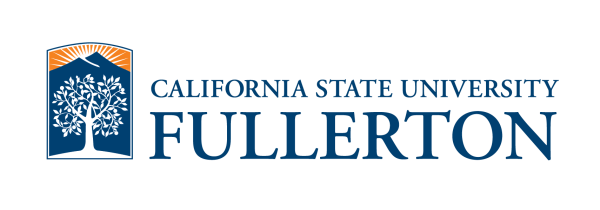 SINGLE SUBJECT CREDENTIAL PROGRAMIntern ProgramActivity LogRevised SEPT 2016SINGLE SUBJECT CREDENTIAL PROGRAMIntern ProgramActivity LogRevised SEPT 2016SINGLE SUBJECT CREDENTIAL PROGRAMIntern ProgramActivity LogRevised SEPT 2016SINGLE SUBJECT CREDENTIAL PROGRAMIntern ProgramActivity LogRevised SEPT 2016SINGLE SUBJECT CREDENTIAL PROGRAMIntern ProgramActivity LogRevised SEPT 2016SINGLE SUBJECT CREDENTIAL PROGRAMIntern ProgramActivity LogRevised SEPT 2016SINGLE SUBJECT CREDENTIAL PROGRAMIntern ProgramActivity LogRevised SEPT 2016☐ First     ☐ Second☐ First     ☐ Second☐ First     ☐ Second☐ First     ☐ SecondTeacher CandidateTeacher CandidateTeacher CandidateTeacher CandidateCWIDCWIDCWIDEmailEmailSemester in Program Semester in Program Semester in Program Semester in Program Mentor Teacher/University SupervisorMentor Teacher/University SupervisorMentor Teacher/University SupervisorMentor Teacher/University SupervisorSchool School School DistrictDistrictDistrictDistrictDirections:  Documentation of 144 hours (72 per semester) of support and supervision (Adjustment will be made, depending on teaching contract start date.) is required by the CTC). Per the CTC, 45 hours of support must be  specific to English Learners. Use as many pages as needed. Suggested activities are on page 2. This form is to be returned to Dr. Maria Grant, Intern Program Coordinator, mgrant@fullerton.edu at the end of each month. Mentor(s) and University Supervisor should initial and sign as indicated.Directions:  Documentation of 144 hours (72 per semester) of support and supervision (Adjustment will be made, depending on teaching contract start date.) is required by the CTC). Per the CTC, 45 hours of support must be  specific to English Learners. Use as many pages as needed. Suggested activities are on page 2. This form is to be returned to Dr. Maria Grant, Intern Program Coordinator, mgrant@fullerton.edu at the end of each month. Mentor(s) and University Supervisor should initial and sign as indicated.Directions:  Documentation of 144 hours (72 per semester) of support and supervision (Adjustment will be made, depending on teaching contract start date.) is required by the CTC). Per the CTC, 45 hours of support must be  specific to English Learners. Use as many pages as needed. Suggested activities are on page 2. This form is to be returned to Dr. Maria Grant, Intern Program Coordinator, mgrant@fullerton.edu at the end of each month. Mentor(s) and University Supervisor should initial and sign as indicated.Directions:  Documentation of 144 hours (72 per semester) of support and supervision (Adjustment will be made, depending on teaching contract start date.) is required by the CTC). Per the CTC, 45 hours of support must be  specific to English Learners. Use as many pages as needed. Suggested activities are on page 2. This form is to be returned to Dr. Maria Grant, Intern Program Coordinator, mgrant@fullerton.edu at the end of each month. Mentor(s) and University Supervisor should initial and sign as indicated.Directions:  Documentation of 144 hours (72 per semester) of support and supervision (Adjustment will be made, depending on teaching contract start date.) is required by the CTC). Per the CTC, 45 hours of support must be  specific to English Learners. Use as many pages as needed. Suggested activities are on page 2. This form is to be returned to Dr. Maria Grant, Intern Program Coordinator, mgrant@fullerton.edu at the end of each month. Mentor(s) and University Supervisor should initial and sign as indicated.Directions:  Documentation of 144 hours (72 per semester) of support and supervision (Adjustment will be made, depending on teaching contract start date.) is required by the CTC). Per the CTC, 45 hours of support must be  specific to English Learners. Use as many pages as needed. Suggested activities are on page 2. This form is to be returned to Dr. Maria Grant, Intern Program Coordinator, mgrant@fullerton.edu at the end of each month. Mentor(s) and University Supervisor should initial and sign as indicated.Directions:  Documentation of 144 hours (72 per semester) of support and supervision (Adjustment will be made, depending on teaching contract start date.) is required by the CTC). Per the CTC, 45 hours of support must be  specific to English Learners. Use as many pages as needed. Suggested activities are on page 2. This form is to be returned to Dr. Maria Grant, Intern Program Coordinator, mgrant@fullerton.edu at the end of each month. Mentor(s) and University Supervisor should initial and sign as indicated.Directions:  Documentation of 144 hours (72 per semester) of support and supervision (Adjustment will be made, depending on teaching contract start date.) is required by the CTC). Per the CTC, 45 hours of support must be  specific to English Learners. Use as many pages as needed. Suggested activities are on page 2. This form is to be returned to Dr. Maria Grant, Intern Program Coordinator, mgrant@fullerton.edu at the end of each month. Mentor(s) and University Supervisor should initial and sign as indicated.Directions:  Documentation of 144 hours (72 per semester) of support and supervision (Adjustment will be made, depending on teaching contract start date.) is required by the CTC). Per the CTC, 45 hours of support must be  specific to English Learners. Use as many pages as needed. Suggested activities are on page 2. This form is to be returned to Dr. Maria Grant, Intern Program Coordinator, mgrant@fullerton.edu at the end of each month. Mentor(s) and University Supervisor should initial and sign as indicated.Directions:  Documentation of 144 hours (72 per semester) of support and supervision (Adjustment will be made, depending on teaching contract start date.) is required by the CTC). Per the CTC, 45 hours of support must be  specific to English Learners. Use as many pages as needed. Suggested activities are on page 2. This form is to be returned to Dr. Maria Grant, Intern Program Coordinator, mgrant@fullerton.edu at the end of each month. Mentor(s) and University Supervisor should initial and sign as indicated.Directions:  Documentation of 144 hours (72 per semester) of support and supervision (Adjustment will be made, depending on teaching contract start date.) is required by the CTC). Per the CTC, 45 hours of support must be  specific to English Learners. Use as many pages as needed. Suggested activities are on page 2. This form is to be returned to Dr. Maria Grant, Intern Program Coordinator, mgrant@fullerton.edu at the end of each month. Mentor(s) and University Supervisor should initial and sign as indicated.MENTOR/UNIVERSITY SUPERVISOR ACTIVITIES AND SUBSTITUTE TEACHER LOGMENTOR/UNIVERSITY SUPERVISOR ACTIVITIES AND SUBSTITUTE TEACHER LOGMENTOR/UNIVERSITY SUPERVISOR ACTIVITIES AND SUBSTITUTE TEACHER LOGMENTOR/UNIVERSITY SUPERVISOR ACTIVITIES AND SUBSTITUTE TEACHER LOGMENTOR/UNIVERSITY SUPERVISOR ACTIVITIES AND SUBSTITUTE TEACHER LOGMENTOR/UNIVERSITY SUPERVISOR ACTIVITIES AND SUBSTITUTE TEACHER LOGMENTOR/UNIVERSITY SUPERVISOR ACTIVITIES AND SUBSTITUTE TEACHER LOGMENTOR/UNIVERSITY SUPERVISOR ACTIVITIES AND SUBSTITUTE TEACHER LOGMENTOR/UNIVERSITY SUPERVISOR ACTIVITIES AND SUBSTITUTE TEACHER LOGMENTOR/UNIVERSITY SUPERVISOR ACTIVITIES AND SUBSTITUTE TEACHER LOGMENTOR/UNIVERSITY SUPERVISOR ACTIVITIES AND SUBSTITUTE TEACHER LOGDateMentor /Supervisor/Faculty InitialsMentor /Supervisor/Faculty InitialsDescription of Activity and topics Description of Activity and topics Description of Activity and topics Description of Activity and topics Description of Activity and topics Description of Activity and topics Description of Activity and topics Description of Activity and topics Total Hours                             Total                            Total                            Total                            Total                            Total                            Total                            Total                            Total                            Total                            Total                            TotalSignatures below indicate that the log has been reviewed and that all data is correct.Signatures below indicate that the log has been reviewed and that all data is correct.Signatures below indicate that the log has been reviewed and that all data is correct.Signatures below indicate that the log has been reviewed and that all data is correct.Signatures below indicate that the log has been reviewed and that all data is correct.Signatures below indicate that the log has been reviewed and that all data is correct.Signatures below indicate that the log has been reviewed and that all data is correct.Signatures below indicate that the log has been reviewed and that all data is correct.Signatures below indicate that the log has been reviewed and that all data is correct.Signatures below indicate that the log has been reviewed and that all data is correct.Signatures below indicate that the log has been reviewed and that all data is correct.Intern Teacher Candidate SignatureIntern Teacher Candidate SignatureIntern Teacher Candidate SignatureIntern Teacher Candidate SignatureIntern Teacher Candidate SignatureIntern Teacher Candidate SignatureIntern Teacher Candidate SignatureIntern Teacher Candidate SignatureDateDateDate////////////////////////////////Mentor Teacher Signature/University Supervisor/Faculty and Peer Support SignatureMentor Teacher Signature/University Supervisor/Faculty and Peer Support SignatureMentor Teacher Signature/University Supervisor/Faculty and Peer Support SignatureMentor Teacher Signature/University Supervisor/Faculty and Peer Support SignatureMentor Teacher Signature/University Supervisor/Faculty and Peer Support SignatureMentor Teacher Signature/University Supervisor/Faculty and Peer Support SignatureMentor Teacher Signature/University Supervisor/Faculty and Peer Support SignatureMentor Teacher Signature/University Supervisor/Faculty and Peer Support SignatureDateDateDate